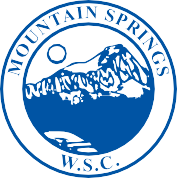 MOUNTAIN SPRINGS
WATER SUPPLY CORPORATIONNOTICE OF MEETINGNotice is hereby given that the Board of Directors of the Mountain Springs Water Supply Corporation will have their regular Monthly Meeting at Mountain Springs Water Supply Office, 7131 E. FM 922, Valley View, Texas.  The meeting will be held Wednesday December 11, 2019, at 7:00 p.m.Call Meeting to OrderPublic Forum – 3 Minutes EachApprove November Meeting MinutesApprove November ExpendituresManager’s Report Well Operator’s Report Old Business
a.	Checklist for Non-Standard Service 
b.	2019 Auditor
c.	New Business
a.	
b.	Leak Adjustments
	(1.)  O’Brien #65
	(2.)  Giguere#209Executive Session Adjourn MeetingP.O. Box 219 • 7131 E. FM 922 Valley View, Texas 76272Phone 940-637-2219 • Fax 940-637-2531mountainspringswatersupply.com